ÖĞRENCİ İŞLERİ DAİRE BAŞKANLIĞINA/……………………………. DEKANLIĞINA/MÜDÜRLÜĞÜNE*Üniversiteniz …………………………………… Fakültesi/Yüksekokulu/Meslek Yüksekokulu* …………………………………………. Bölümü ……………………… numaralı öğrencinizim. Disiplin cezası almadığıma ve daha önce merkezi yerleştirme puanı ile yatay geçiş yapmadığıma dair bir belgenin tarafıma verilmesini arz ederim.                                                                                                                    Adı Soyadı                                                                                                                        İmzaT.C:Tel:Adres:Açıklamalar: Yukarda belirtilen belgeler talepte bulunan öğrenciye kimlik kontrolü sağlanarak şahsen teslim edilmektedir.*Kampus dışındaki birimlerde okuyan öğrenciler formlarını kendi birimlerine Balcalı Kampustaki birimlerde okuyan öğrenciler Öğrenci İşleri Daire Başkanlığına teslim edeceklerdir.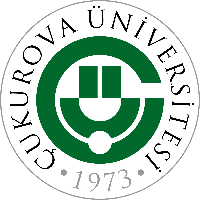 T.C.  ÇUKUROVA ÜNİVERSİTESİ ÖĞRENCİ İŞLERİ DAİRE BAŞKANLIĞIDisiplin ve Yatay Geçiş Durumunu BildirirBelge Talep Formu   Doküman No FRM-T.C.  ÇUKUROVA ÜNİVERSİTESİ ÖĞRENCİ İŞLERİ DAİRE BAŞKANLIĞIDisiplin ve Yatay Geçiş Durumunu BildirirBelge Talep Formu   İlk Yayın Tarihi T.C.  ÇUKUROVA ÜNİVERSİTESİ ÖĞRENCİ İŞLERİ DAİRE BAŞKANLIĞIDisiplin ve Yatay Geçiş Durumunu BildirirBelge Talep Formu   Revizyon Tarihi T.C.  ÇUKUROVA ÜNİVERSİTESİ ÖĞRENCİ İŞLERİ DAİRE BAŞKANLIĞIDisiplin ve Yatay Geçiş Durumunu BildirirBelge Talep Formu   Revizyon No T.C.  ÇUKUROVA ÜNİVERSİTESİ ÖĞRENCİ İŞLERİ DAİRE BAŞKANLIĞIDisiplin ve Yatay Geçiş Durumunu BildirirBelge Talep Formu   Sayfa No 1/1